 Amministrazione Provinciale di CatanzaroATTENZIONE:QlJESTO MODlJLO CONTIENE DELLE AUTOCERTIFICAZIONI RESE AI SENSI DEGLI ARTT. 46 e 47 DEL D.P.R. 28 DICEMBRE 2000, N. 445 (TESTO  UNICO SULLA DOCUMENTAZIONE AMMINISTRATIVA). IL SOTTOSCRITTO E' CONSAPEVOLE DELLE SANZIONI PENALI E AMMINISTRATIVE PREVISTE DALL'ART. 76 DEL TESTO lJNICO IN CASO DI DICHIARAZIONI FALSE, FALSITA' NEGLI ATTI, lJSO O ESIBIZIONE DI ATTI FALSI O CONTENENTI DATI NON RISPONDENTI A VERITA'. IL SOTTOSCRITTO DICHIARA DI RENDERE I DATI SOTTO LA PROPRIA RESPONSABILITA' ED E' CONSAPEVOLE CHE L'AMMINISTRAZIONE PROCEDERA' AI CONTROLLI PREVISTI DALL'ART. 71 DEL TESTO lJNICO. QUADRO A) DATI ANAGRAFICI DEL RICHIEDENTE IL SOTTOSCRITTO. . . . . . . . . . . . . . . . . . . . . . . . . . . . . . . . . . . . . . . . . . . . . . . . . . . . . . . . . . . . . . . . . . . . ..NATO A . . . . . . . . . . . . . . . . . . . . . . . . . . . . . . . . PROV.. . . . . . . . . . . . . . . . .. . . . .IL . . . . . . . . . . . . . . .. . ..E RESIDENTE IN . . . . . . . . . . . . . . . . . . . . . . . . PROV.. . . . . . . . . . . . . . . . .. . . .. CAP. . . . . . . . . . . . . . .. .INDIRIZZO . . . . . . . . . . . . . . . . . . . . . . . . . . . . . . . . . N°. . . . . . . . . C.F.:. . . . . . . .. . . . . . . . . . . . . . . . . . . . ..TELEFONO. . . . . . . . . . . . . . . . . CELL. . . . . . . . . . . . . . . . . . . . . .MAIL . . . . . . . . . . . .. . . . . . . . . . . . . . . 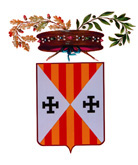 CHIEDEdi sostenere l'esame ai sensi dell'art. 123 del Decreto legislativo 30 aprile 1992, n. 285 e sue successive modificazioni, e del Decreto ministeriale 26 gennaio 2011, n. 17 per il conseguimento dell'abilitazione alla professione di: ISTRUTTORE DI GUIDA (Barrare anche una delle tre opzioni che seguono) abilitazione all'insegnamento della guida di tutti i veicoli a motore e rimorchi, nonché per la revisione della relativa patente di guida; abilitazione all'insegnamento della guida di tutti i veicoli a motore e rimorchi -ad eccezione dei ciclomotori e dei motocicli -nonché per la revisione della relativa patente di guida; abilitazione di Istruttore di guida essendo un soggetto in possesso dei requisiti di cui all'art. 6, lettera d), punto d3) del D.M. 26 gennaio 2011 n. 17 (possessore di patenti speciali) AL FINE DICHIARAdi aver letto il "Bando d'esame per il conseguimento dell'abilitazione alla professione di Insegnante di Teoria ed Istruttore di Guida di Autoscuole Anno 2018" e di accettarne il contenuto. INSEGNANTE DI TEORIA Il sottoscritto chiede di essere convocato per la sessione 2018 di essere in possesso della cittadinanza italiana o di uno Stato appartenente all'Unione Europea; di essere regolarmente residente nella Provincia di Catanzaro o in essa domiciliato per motivi di studio o di lavoro, da documentare mediante dimostrazione dell’iscrizione a istituto scolastico/università con sede nella Provincia stessa o dimostrazione dell’esistenza di rapporto di lavoro dipendente, o esercizio di attività autonoma, anch’essa con sede di lavoro nella Provincia di Catanzaro (ALLEGARE DOCUMENTAZIONE); di essere in possesso del diploma di istruzione di secondo grado di . . . . . . . . . . . . ……………conseguito nell'anno scolastico. . . . . . . . . . .presso la Scuola o Istituto  . . . . . . . . . . . . . .. . ……………… di (specificare Comune e provincia di riferimento) . . . . . . . . . . . . . . . ……...via . . . . . . . . . . . . . . . . . . ………………………..(campo da compilare solo per esame istruttore); (ALLEGARE COPIA AUTENTICATA DEL TITOLO DI STUDIO DICHIARATO)di essere in possesso del diploma quinquennale di scuola media superiore di secondo grado di ……………… …………….. . . . . . . .. conseguito nell'anno scolastico . . . . . . . . . . . .presso la Scuola o Istituto. . . . . . . . . . . . . . . . ……………………………….di (specificare Comune e provincia di riferimento). . . . . . . . . . . .  via………………………………….(campo da compilare solo per esame insegnante o insegnante- istruttore); (ALLEGARE COPIA AUTENTICATA DEL TITOLO DI STUDIO DICHIARATO)di essere in possesso della patente di guida n. . . . . .. . . . .. . . .. .  . . .di categoria. . . . . . . . . . rilasciata da . . . . . . . . . ……………….. in data . . . . . . .. . di cui non è stata disposta la sospensione, tutt'ora operante, o la revoca della suddetta "patente posseduta", che è dunque valida a tutti gli effetti; (ALLEGARE FOTOCOPIA FRONTE-RETRO LEGGIBILE DELLA PATENTE DI GUIDA);di aver frequentato il corso di formazione iniziale istituito ai sensi dell'art. 7 del D.M. 26 gennaio 2011, n. 17  presso (specificare il nome del soggetto formatore) . . . . . . . . . . ……………………..con sede legale in (specificare città e indirizzo)  . . . . . . .. . . …..  ………………………….dal . . . . . . . .. al. . . . . . . . . . .. .  (ALLEGARE COPIA AUTENTICATA DI CONFORMITA' ALL'ORIGINALE DEL CORSO DI FORMAZIONE INIZIALE);di non essere stato dichiarato delinquente abituale o professionale o per tendenza e di non essere stato sottoposto a misure amministrative di sicurezza personale o alle misure di prevenzione previste dall'art. 120, comma 1, del D.Lgs. 30 aprile 1992 n. 285, e successive modificazioni ed integrazioni; di essere già in possesso dell'abilitazione come:  Insegnante di teoria   Istruttore di guida rilasciata il . . . . . . . . . . . . da . . . . . . . . . . . …………………………………….(per estensione dell'abilitazione); ALLEGARE COPIA AUTENTICATA DI CONFORMITA' ALL'ORIGINALE DELL'ATTESTATO DI ISTRUTTORE DI GUIDA / INSEGNANTE DI TEORIA); di non aver presentato domanda di partecipazione agli esami per l'abilitazione alla professione di Insegnante o Istruttore di Scuola Guida presso altre Province e/o Città Metropolitane; di essere in possesso della ricevuta di versamento della tassa di esame per insegnante di teoria ed istruttore di guida anno 2018; (ALLEGARE ATTESTAZIONE DEL VERSAMENTO DELLA TASSA D' ESAME)LUOGO E DATA__________________________                        FIRMA (**)______________________________ (**) LA SOTTOSCRIZIONE DI ISTANZE E DICHIARAZIONI SOSTITUTIVE ALLEGATE NON E' SOGGETTA AD AUTENTICAZIONE QUANDO LA FIRMA VIENE APPOSTA IN PRESENZA DEL DIPENDENTE ADDETTO. PREVIA ESIBIZIONE DEL DOCUMENTO DI IDENTITA' DEL SOTTOSCRITTO RE. IN ALTERNA TIVA. L'ISTANZA PUO' ANCHE ESSERE CONSEGNATA BREVI MANU DALL'INTERESSATO O DA TERZI DELEGATI. OVVERO SPEDITA PER MEZZO DEL SISTEMA POSTALE GIA' SOTTOSCRITTA E DEVE ESSERE ACCOMPAGNATA DALLA FOTOCOPIA (FRONTE-RETRO) LEGGIBILE DI UN DOCUMENTO DI IDENTITA' NON SCADUTO DEL SOTTOSCRITTORE. INFORMATIVA AI SENSI DEL D.LGS 30/06/2003, N. 196 (CODICE IN MATERIA DI PROTEZIONE DEI DATI PERSONALI): I dati personali contenuti nella presente domanda verranno trattati al fine dell'istruttoria della presente richiesta. Il trattamento sarà effettuato, nel pieno rispetto della normativa vigente in materia di protezione dei dati personali, in forma cartacea e con modalità informatizzate. Tali dati sono custoditi su supporti cartacei ed informatici per il tempo necessario al raggiungimento degli scopi per i quali i dati sono trattati ed, in ogni caso, per il tempo strettamente necessario prescritto dalle leggi vigenti per la conservazione degli atti dell'Amministrazione contenenti i dati stessi. Il trattamento e la custodia dei dati stessi avvengono con modalità tali da garantire la riservatezza e la sicurezza, con logiche strettamente correlate alle finalità di cui sopra. I dati conferiti potranno essere comunicati e diffusi, anche per via telematica, per le stesse finalità di carattere istituzionale, comunque nel rispetto dei limiti previsti dal D.LGS 30/06/2003, N. 196. Il conferimento dei dati è obbligatorio ai fini dell'accoglimento dell'istanza. Il titolare del trattamento è la Provincia di Catanzaro. Il responsabile del trattamento, anche ai fini del riscontro in caso di esercizio, da parte di questo Ente, dei diritti di cui all'art. 7 del D.Lgs. n. 196/03, è il Dirigente del settore Trasporti . La S.V. ha il diritto in qualunque momento, contattando il responsabile del trattamento, di ottenere la conferma o meno dei medesimi dati e di conoscerne il contenuto e l'origine, verificarne l'esattezza o chiederne l'integrazione o l'aggiornamento, oppure la rettifica. Ai sensi dell'art. 7 del D.Lgs. n. 196/03, si ha il diritto di chiedere la cancellazione, la trasformazione in forma anonima o il blocco dei dati trattati in violazione di legge, nonché di opporsi in ogni caso e per motivi legittimi, al loro trattamento. LUOGO E DATA__________________________         FIRMA PER PRESA VISIONE______________________________ DELEGA ALLO STUDIO DI CONSULENZA AUTOMOBILISTICO Il sottoscritto dichiara di aver dato incarico allo studio di consulenza automobilistico. . . . . . . . . . . . . . . . . . ……………………con sede in via. . . . . . . . . . . . . . . . . . . . . .. . . . . . .  comune………………………….. Tel. . . . . . . . . .  fax . . . . . . . . . . . . . . . . e-mail. . . . . . . . . . . . . . . . . . codice motorizzazione . . . . . . . . . . . . . . . di iniziare e concludere il presente procedimento e di voler ricevere presso questo qualsiasi comunicazione al riguardo. LUOGO E DATA__________________________                             FIRMA ______________________________ DELEGA PER LA CONSEGNA AD OPERA DI ALTRO SOGGETTO TERZO COPIA FRONTE-RETRO LEGGIBILE DEL PERMESSO DI SOGGIORNO (solo per cittadini extra UE);COPIA FRONTE-RETRO PATENTE DI GUIDA IN CORSO DI VALIDITA’ LEGGIBILE; COPIA AUTENTICATA DI CONFORMITA' ALL'ORIGINALE DELL’ATTESTATO DI FREQUENZA AL 	CORSO DI FORMAZIONE INIZIALE; COPIA DEL TITOLO DI STUDIO DICHIARATO; COPIA DELL' ATTESTATO DI ISTRUTTORE DI GUIDA / INSEGNANTE DI TEORIA (PER ESTENSIONE 	ABILITAZIONE); ATTESTAZIONE DEL VERSAMENTO SUL C/C POSTALE N. 279885 O SUL C/C BANCARIO IBAN N.         IT95Y0101004405100000046099 INTESTATO A: “AMMINISTRAZIONE PROVINCIALE DI CATANZARO –                             SETTORE VIABILITA’ E TRASPORTI – SERVIZIO TRASPORTI – PIAZZA ROSSI – 88100 CATANZARO.”                DOCUMENTAZIONE DA ALLEGARE 